RAVENSTONE PARISH COUNCIL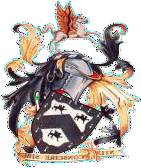 Tel: 01908 551 416Email: ravenstoneclerk@gmail.com Website: www.ravenstone-pc.gov.ukTo:	Members of the CouncilYou are summoned to attend the ANNUAL RAVENSTONE PARISH MEETING to be held at the Ravenstone Village Hall on 11 May 2023,        at 07:30 pm and thereafter the monthly Ravenstone Parish Council Meeting, Press & Public are invited to attend.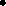 AGENDATo Receive Nominations for and elect a new Chairperson and Vice Chairperson.To Receive Apologies for Absence.To review and amend, if necessary, any Standing Orders, Financial Regulations and Policies of the Ravenstone Parish Council.To Provide an Update and Brief Report to Residents present regarding the RPC activities in the year, including Recreation Ground, Flooding, Maintenance, and Village Appearance.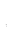 To review the Council Asset Register.To review the Council insurance policy and discuss/decide on alterations.Declarations of any interests.Approval of Minutes.  Approval of minutes for the Parish meeting of 18 March 2023.PCSO David Huckle Report: Receipt of any written report from PCSO.Ward Councillors Report.Planning Applications:Previous & Pending applications:Village Appearance:Ravenstone Action Plan 2023:Follow up from village inspection.Neighbourhood Plan Implementation/Review. Remains on agenda for monitoring.Flooding: Remains on the agenda for monitoring. Report back on inspection by MKC for Community Infrastructure grant re-imbursement. Update on Flood Plan preparation.Green Spaces Community Fund Application.Recreation Field. Allotments.  Finance: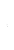 Payments for approval & balances. Annual Audit:Receive and note Annual Internal Report,Approve Annual Governance Statement (section 1 Part 2 of AGAR),Approve Accounting Statements (section 2 of Part 2 of AGAR),Approve Certificate of Exemption,Chairman to sign the Annual Governance Statement and Accounting Statements, Chairman to set the commencement date for the exercise of public rights,Chairman to sign the Certificate of Exemption.Consideration of regularity of Parish Council meetings and any amendment thereof.Correspondence – including any particular by email which require discussion.  Councillors/Residents New Items/ Public Participation.  Public Participation Session.Date of Next Meeting.SIGNED: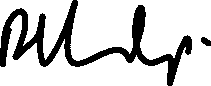 CHAIRMAN: R HUMPHREYS	